閱讀全世界--《我的阿富汗的筆友》討論單班級＿＿＿座號＿＿＿＿姓名＿＿＿＿＿＿＿＿＿美國女孩和阿富汗男孩，透過一封封書信、一張張照片和一幅幅手繪，描述各自的家人、學校、興趣、閱讀和成長環境，即使是不同文化不同信仰，仍能發展出具備包容性又充份信任的夥伴關係。讀完《我的阿富汗的筆友》，讓來討論以下的問題。筆友眼中的山透過書信往返，艾比和蕯迪德對於「山」的看法，有什麼改變？請運用橋樑圖寫下主角前後想法的遷移。                                           Before                                                 After衝突事件蕯迪德為什麼不能再寫信給艾比？艾比為什麼不能在學校佈告欄張貼阿富汗國旗呢？作者安排在第15章和第18章安排兩項衝突事件，想要表達什麼呢？請運用事件順序圖來討論。超級比一比請比較《戰火下的小花》、《我的阿富汗的筆友》，這兩本小說的相同和相異之處。第15章 美國國旗第18章 國旗失蹤蕯迪德的村子出現塔利班，具有高度的反美情結，看到蕯迪德手中的信件有美國國旗，就對他大發脾氣，還威脅要傷害他。艾比學校有家長認為阿富汗國旗上的文字是在宣揚特定的宗教，還有清真寺的圖樣，不應出現在學校，令人感到很不舒服。作者用意我想作者安排這兩項衝突事件，想要突顯族群之間，因為政治立場或宗教信仰的不同，造成的矛盾對立，進而影響到周遭人們的安全和自由。作者用意我想作者安排這兩項衝突事件，想要突顯族群之間，因為政治立場或宗教信仰的不同，造成的矛盾對立，進而影響到周遭人們的安全和自由。作者用意我想作者安排這兩項衝突事件，想要突顯族群之間，因為政治立場或宗教信仰的不同，造成的矛盾對立，進而影響到周遭人們的安全和自由。《戰火下的小花》《戰火下的小花》《戰火下的小花》《戰火下的小花》《我的阿富汗的筆友》《我的阿富汗的筆友》《我的阿富汗的筆友》《我的阿富汗的筆友》《我的阿富汗的筆友》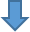 相異主角: 阿富汗的帕瓦娜一家人情節:帕瓦娜生活在沒有女權的社會中，勇於克服難關的故事。場景: 1996到2001年間塔利班在阿富汗掌權的時期。作者:加拿大人，以真實事件改寫成小說。分類號：885.3是加拿大文學。相同兩本書相同的有：主角皆是青少年探討阿富汗相關的議題求學的歷程、校園生活感動人心的勵志故事都是翻譯小說相同兩本書相同的有：主角皆是青少年探討阿富汗相關的議題求學的歷程、校園生活感動人心的勵志故事都是翻譯小說相同兩本書相同的有：主角皆是青少年探討阿富汗相關的議題求學的歷程、校園生活感動人心的勵志故事都是翻譯小說相同兩本書相同的有：主角皆是青少年探討阿富汗相關的議題求學的歷程、校園生活感動人心的勵志故事都是翻譯小說相異主角: 美國女孩艾比、阿富汗男孩蕯迪德。情節:以信件為媒介，引導出主角身邊發生的事情。場景: 以美國校園、阿富汗村落為主要場景，且根據故事情節，應是塔利班未掌權的時期。作者:美國人，創作許多以校園為題材的少年小說。分類號：874是美國文學。相異主角: 美國女孩艾比、阿富汗男孩蕯迪德。情節:以信件為媒介，引導出主角身邊發生的事情。場景: 以美國校園、阿富汗村落為主要場景，且根據故事情節，應是塔利班未掌權的時期。作者:美國人，創作許多以校園為題材的少年小說。分類號：874是美國文學。相異主角: 美國女孩艾比、阿富汗男孩蕯迪德。情節:以信件為媒介，引導出主角身邊發生的事情。場景: 以美國校園、阿富汗村落為主要場景，且根據故事情節，應是塔利班未掌權的時期。作者:美國人，創作許多以校園為題材的少年小說。分類號：874是美國文學。